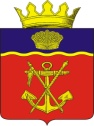 АДМИНИСТРАЦИЯКАЛАЧЁВСКОГО  МУНИЦИПАЛЬНОГО  РАЙОНАВОЛГОГРАДСКОЙ  ОБЛАСТИПОСТАНОВЛЕНИЕОт 30.07.2013 г. №1436О внесении изменений в постановление главы Калачёвского муниципального района от 29.04.2011 г. № 621 «О создании попечительского совета Калачевского муниципального районаВолгоградской области»       В связи с кадровыми изменениями 	п о с т а н о в л я ю:Внести изменения в постановление главы Калачёвского муниципального района от 29.04.2011 г. № 621 «О создании попечительского совета Калачёвского муниципального района Волгоградской области»                     (Приложение № 1):1.1.Исключить из состава попечительского совета Калачёвского муниципального района Волгоградской области заместителя главы администрации Калачёвского муниципального района Дадаева Руслана Мухадиновича – председателя попечительского совета.1.2.Исключить из состава попечительского совета Калачёвского муниципального района Волгоградской области начальника отдела опеки и попечительства комитета по образованию администрации Калачёвского муниципального района Киселеву Ольгу Владимировну – члена попечительского совета.1.3.Включить в состав попечительского совета Калачёвского муниципального района Волгоградской области главу администрации Калачёвского муниципального района НургалееваТагираИсхаковича – председателя попечительского совета.1.4. Включить в состав попечительского совета Калачёвского муниципального района Волгоградской области главного специалиста отдела опеки и попечительства комитета по образованию администрации Калачёвского муниципального района Калинину Наталью Николаевну - члена попечительского совета.2. Контроль исполнения постановления оставляю за собой.3. Настоящее постановление подлежит официальному опубликованию.Глава администрации Калачёвского муниципального района                                Т.И. Нургалеев